УМК программы «Перспектива»  создан на концептуальной основе, отражающей современные достижения в области психологии и педагогики, с сохранением при этом тесной связи с лучшими традициями классического школьного образования России. При создании УМК учтены не только современные требования общества, но и культурно-историческая перспектива его развития. Программа "Перспектива" обеспечивает доступность знаний и качественное усвоение материала, всестороннее развитие личности младшего школьника с учетом его возрастных особенностей, интересов и потребностей. 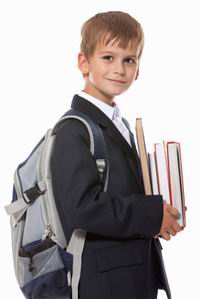 Система учебников «Перспектива»  успешно прошла федеральную экспертизу на соответствие ФГОС НОО 2009г., получила положительные отзывы Российской академии наук (РАН) и Российской академии образования (РАО).Все учебники системы «Перспектива» входят в Федеральные перечни учебников, рекомендованных (допущенных) Министерством образования и науки Российской Федерации к использованию в образовательном процессе в общеобразовательных учреждениях, на 2012/2013 учебный год Уникальность комплекта для начальной школы «Перспектива» в том, что он создавался параллельно с разработкой Федерального государственного образовательного стандарта начального общего образования. Первые учебники и учебные пособия комплекта «Перспектива» начали выпускаться с 2006 года. В работе над комплектом «Перспектива» совместно с издательством «Просвещение» принимают участие ученые РАО, РАН, методисты и педагоги. Особенность УМК «Перспектива» в контексте его соответствия требованиям ФГОС - это большие возможности для решения воспитательных задач. Реализация в УМК Концепции духовно-нравственного развития и воспитания личности гражданина России направлена на формирование ценностного мировоззрения, воспитание и становление нравственной позиции личности младшего школьника. Эти задачи педагог решает в процессе обсуждения системы вопросов, проблемных и практических ситуаций, текстов, направленных на воспитание самых добрых чувств, любви и интереса к своей семье, малой и большой Родине, традициям и обычаям народов, проживающих на территории России, их культурному и историческому наследию.Основой информационно-образовательной среды для начальной школы являются завершенные предметные линии системы учебников «Перспектива». Учебники эффективно дополняют рабочие и творческие тетради, словари, книги для чтения, методические рекомендации для учителей, дидактические материалы, мультимедийные приложения (DVD-видео; DVD-диски со сценариями уроков, реализующих деятельностный метод обучения; CD-ROM диски; презентационные материалы для мультимедийных проекторов; программное обеспечение для интерактивной доски и др.), Интернет-поддержка и другие ресурсы по всем предметным областям учебного плана ФГОС (ФГОС, раздел III, п.19.3.). Все это позволяет организовывать различные виды деятельности учащихся, эффективно использовать современные методы и технологии организации учебно-воспитательной работы.Еще одной отличительной чертой системы учебников «Перспектива», обеспечивающей ему статус ядра информационно-образовательной среды для начальной школы, является разработанная специальная система навигации, позволяющая ученику ориентироваться как внутри УМК, так и выходить за его рамки в поисках других источников информации. Таким образом, система учебников «Перспектива» интегрирована в единую идеологическую, дидактическую и методическую систему, помогающую учителю обеспечивать требования современного образовательного процесса, определяемые ФГОС.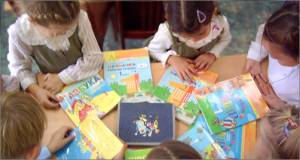 Программа, по которой мы будем работать в первом классе в 2012-2013 учебном году, - "Перспектива"Знакомьтесь! 
Учебно-методический комплект для начальной школы «Перспектива» (серия «Академический школьный учебник») 
   УМК "Перспектива" - это система учебников (учебно-методический комплекс) для начальной школы, которая включает в себя завершенные предметные линии :ОБУЧЕНИЕ ГРАМОТЕКлиманова Л.Ф., Макеева С.Г. Азбука. Учебник с приложением на электронном носителе. 1 класс. В 2-х частях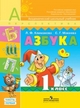  Климанова Л.Ф., Абрамов А.В., Борейко Л.Н. Рисуй, думай, рассказывай. Рабочая тетрадь. 1 класс  Климанова Л.Ф., Абрамов А.В. Мой алфавит. Прописи. 1 класс. В 2-х частях  Климанова Л.Ф., Абрамов А.В. Пиши красиво. Рабочая тетрадь. 1 класс Климанова Л.Ф. Читалочка. Дидактический материал. 1 класс РУССКИЙ ЯЗЫК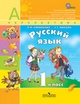 Климанова Л.Ф., Макеева С.Г. Русский язык. Учебник с приложением на электронном носителе. 1 класс Климанова Л.Ф. Русский язык. Рабочая тетрадь. 1 класс ЛИТЕРАТУРНОЕ ЧТЕНИЕ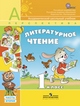 Климанова Л.Ф., Горецкий В.Г. Виноградская Л.А. Литературное чтение. Учебник. 1 класс. В 2-х частях  Климанова Л.Ф., Коти Т.Ю. Литературное чтение. Творческая тетрадь. 1 класс  Климанова Л.Ф., Коти Т.Ю. Волшебная сила слов. Рабочая тетрадь по развитию речи. 1 классАНГЛИЙСКИЙ ЯЗЫК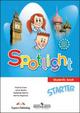 Быкова Н.И., Дули Д., Поспелова М.Д. и др. Английский язык.  Учебник для начинающих Быкова Н.И., Дули Д., Поспелова М.Д. и др. Английский язык.  Рабочая тетрадь к учебнику для начинающих                           МАТЕМАТИКА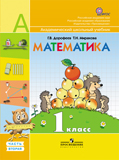 Дорофеев Г.В., Миракова Т.Н. Математика. Учебник с приложением на электронном носителе. 1 класс. В 2-х частях Дорофеев Г.В., Миракова Т.Н. Математика. Рабочая тетрадь. 1 класс. В 2-х частях.               ОКРУЖАЮЩИЙ МИР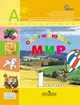 Плешаков А.А., Новицкая М.Ю. Окружающий мир. Учебник. 1 класс. В 2-х частях  Плешаков А.А., Новицкая М.Ю. Окружающий мир. Рабочая тетрадь. 1 класс. В 2-х частях МУЗЫКА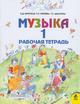 Критская Е.Д., Сергеева Г.П., Шмагина Т.С. Музыка. Учебник. 1 класс Критская Е.Д., Сергеева Г.П., Шмагина Т.С. Музыка. Рабочая тетрадь. 1 класс 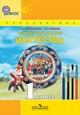 ИЗОБРАЗИТЕЛЬНОЕ ИССКУСТВОШпикалова Т.Я. Изобразительное искусство. Учебник. 1 класс Шпикалова Т.Я. Изобразительное искусство. Творческая тетрадь. 1 класс 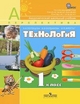 ТЕХНОЛОГИЯРоговцева Н.И., Богданова Н.В., Фрейтаг И.П. Технология 1 класс Роговцева Н.И., Богданова Н.В., Фрейтаг И.П. Технология. Рабочая тетрадь. 1 класс 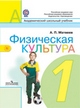 ФИЗИЧЕСКАЯ КУЛЬТУРАМатвеев А.П. Физическая культура. Учебник. 1 класс	